          КАРАР                                                                                          РЕШЕНИЕ           О предварительных итогах социально-экономического развития сельского поселения Базгиевский сельсовет муниципального района Шаранский район Республики Башкортостан за истекший период 2018  года и о прогнозе социально-экономического развития сельского поселения Базгиевский сельсовет  муниципального района Шаранский район Республики Башкортостан на 2019 годЗаслушав доклад главы сельского поселения Закирова Т.А. «О предварительных итогах социально-экономического развития сельского поселения Базгиевский сельсовет  муниципального района Шаранский район Республики Башкортостан за истекший период 2018  года и о прогнозе социально-экономического развития сельского поселения Базгиевский сельсовет муниципального района Шаранский район Республики Башкортостан на 2019 год», Совет сельского поселения Базгиевский сельсовет   муниципального района Шаранский район Республики Башкортостан решил:Доклад «О предварительных итогах социально-экономического развития сельского поселения Базгиевский сельсовет  муниципального района Шаранский район Республики Башкортостан за истекший период 2018  года»   принять к сведению.Прогноз  социально-экономического развития сельского поселения Базгиевский сельсовет  муниципального района  Шаранский район Республики Башкортостан на 2019 год утвердить (Приложение № 1).Администрации сельского поселения Базгиевский сельсовет  муниципального района  Шаранский район,  руководителям предприятий, организаций и учреждений всех форм собственности рекомендовать направить свою деятельность на реализацию положений Федерального закона №131 от 06.10.2003 «Об общих принципах организации местного самоуправления в Российской Федерации», прогноза социально-экономического  развития сельского поселения Базгиевский сельсовет  на 2018 год,  на выполнение  федеральных, республиканских, районных  целевых программ.Администрации сельского поселения Базгиевский сельсовет  муниципального района:	4.1.Проводить ежеквартальный мониторинг социально-экономических процессов  сельского поселения Базгиевский сельсовет  и принимать действенные меры по обеспечению социально-экономической стабильности в сельском  поселении Базгиевский сельсовет  ;	4.2.Активизировать деятельность администраторов налоговых и неналоговых платежей по пополнению доходной части консолидированного бюджета сельского поселения Базгиевский сельсовет  ;	4.3.Обеспечить эффективное, целевое использование бюджетных средств.Руководителям предприятий, организаций и учреждений всех форм собственности обеспечить производство конкурентоспособной продукции, снижение издержек производства, эффективное использование имеющегося производственного потенциала, повышение инвестиционной привлекательности,  повышение  уровня заработной платы работников.Настоящее решение вступает в силу с момента обнародования в здании администрации сельского поселения Базгиевский сельсовет  муниципального района Шаранский район Республики Башкортостан по адресу :Шаранский район ,с.Базгиево, ул. Центральная № 50 и на официальном сайте сельского поселения в сети Интернет.Контроль над выполнением настоящего решения возложить на постоянную комиссию Совета сельского поселения Базгиевский сельсовет  муниципального района Шаранский район Республики Башкортостан по бюджету, налогам и вопросам собственности.Глава сельского поселенияБазгиевский сельсовет                                                                Т.А.Закировс.Базгиево         26.12.2018 № 37/290  О социально-экономическом  развитии сельского поселения Базгиевский сельсовет в 2018 году и о прогнозе развития сельского поселения на 2019 годУважаемые  депутаты сельского поселения ,присутствующие!Через несколько дней уйдет в историю 2018 год. Во всех учреждениях, организациях и предприятиях района подводят итоги уходящего года. Вчера , 21 декабря  состоялась сессия районного Совета, где также были рассмотрены итоги развития района за 2018 год. Итоги развития  муниципального района характеризуются положительной динамикой экономических показателей. Все цифры будут опубликованы в районной газете. Назову только несколько цифр,что касается нашего поселения:Основная деятельность администрации сельского поселения в 2018 году как и раньше была направлена на решение задач, поставленных руководством района, исходящих из Послания Президента Российской Федерации и задач, поставленных решениями заседания Совета сельского поселения в декабре 2017 года. За 2018 год больших заметных изменений в структуре экономики сельского поселения не произошло.        На территории сельского поселения на 01.12.2018 года проживает 1381 человек. Численность населения на 01.01.2016 года-1496 человек, на 01.01.2017 года-1454 человек. В том числе трудоспособного населения– 798 , детей школьного и дошкольного возраста–251 , пенсионеров–339,умерло-16 человек.      Крупных производственных предприятий на территории сельского поселения за текущий год не появилось.  С 2017 года на 2018 год было  сокращение количества ИП из-за  налоговой нагрузки (Капаева А.Р.,Минуллин Р.А.).  Несмотря на все трудности, опытные предприниматели продолжают успешно работать. Это ИП  Булатова И.Р., Султанова Р.А.,Ахметшина А.С,КФХ «Вера» ,ИП Бадретдинов Р.М.,Бадукшанов А.В.,Петрова Ф.М.. Неплохо сработал  в уходящем году наш молокосборщик  Сидоров Ю.П. Он и сегодня не останавливает работу. Тем самым они позволили выполнить прогнозные показатели. Населением реализовано более 107 877кг. молока, на сумму 1 381 844 руб. В частном секторе насчитывается 33  трактора, 3 комбайна, 214 легковых и 16 грузовых автомобилей.      В школе с. Базгиево обучаются -  84 ученика ,в  прошлом году было 94 учеников, в с.Кир-Тлявли  обучаются 13 учеников ,в прошлом голу было 16учеников. В детском саду с Базгиево и в с. Кир-Тлявли 21 детей. С каждым годом количество детей уменьшается. В доме престарелых с. Базгиево 25 подопечных. Работают два соц.работника,в д. Старые Тлявли – Кашапова Гульшат, в с. Базгиево Демьянова Рима. Дома культуры , библиотеки сельского поселения  работниками  укомплектованы. Успешно функционируют ФАП с. Базгиево и ФАП с. Кир-Тлявли         На сегодняшний день  заново открыли почтовое отделение связи д. Старые Тлявли в здании бывшего правления колхоза в с.Базгиево .    По   программе  политической партии «Единая Россия» «Реальные дела»  провели текущий ремонт пешеходных мостов в с.  Базгиево  возле почтового отделения связи и по пешеходной  школьной дороге.     Собственные доходы сельского поселения  формируются в основном из трех видов налога . Исполнение налога на доходы физических лиц- 88,19%, налога на имущество  на 65,59% ,  земельного налога на 132,5%.  В среднем бюджет  на 19.12.2018 года исполнено   на 105,4  процентов.Остановлюсь подробнее об использовании  бюджетных денег  сельского поселения в 2018 году: Все расходы производим согласно ранее принятых муниципальных программ, которые приняты со сроком реализации до 2020 года. В целях реализации Муниципальной  программы  «Пожарная безопасность»  на утилизацию захоронения ТБО израсходовали 19,1т. рублей денег, приобретение запасных частей-5000 рублей;-в целях реализации муниципальной  программы «Содержание и ремонт уличных дорог»израсходовали 300000 рублей на гравирование ,  на грейдирование всех деревень сельского поселения -в целях реализации Программы « Разработка документации по планированию и застройки населенных пунктов» , на внесение изменений  в целях приведения в соответствие с законодательством  «Правил землепользования и застройки» израсходовали 50000 рублей:-в целях реализации программы «Экология и природные ресурсы»-23,9 т.рублей -в целях реализации программы  «Благоустройство»-1108,7т.рублей ,подпрограммы «Уличное освещение» израсходовали- на уличное освещение шести деревень- 473900 рубля денег:- на подпрограмму «Организация и содержание мест захоронения»- на покупку материалов для кладбища с  Кир-Тлявли  израсходовали 45000 рублей денег;-на подпрограмму « Прочие мероприятия по благоустройству» -589800 рублей-в целях реализации программы « Развитие жилищно- коммунального хозяйства»-1114,4т.рублей, на текущий ремонт колонок израсходовали- 23900 рублей ,- в целях реализации программы «Физическая культура и спорт»- 7500 рублей-на пенсионное обеспечение 30537,36 рубляНа  2019 год планируем продолжить работу по благоустройству территорий сельского поселения :   Предстоит работа по составлению проекта водоотведения и водоснабжения с.Базгиево и д. Новый Тамьян;     Прокуратура района нас обязывает принять комплекс мер организационно- технического характера по обеспечению антитеррористической защищенности объектов массового водоснабжения населенного пункта Новый Тамьян, Базгиево  путем обустройства периметрального ограждения с колючей проволокой, препятствующей свободному доступу к объекту посторонних лиц;  Необходимо закончить начатую работу по ограждению кладбища с. Кир-Тлявли;    Планируем по   программе  политической партии «Единая Россия» «Реальные дела»  провести текущий ремонт пешеходного моста в д.Ст.Тлявли .  Как вы все знаете ,два года  по государственной  программе поддержки  местных инициатив провели ремонт окон школы с. Базгиево. В 2019 году есть  планы согласно данной программы провести ремонт крыши спортивного зала в НОШ  с. Кир-Тлявли. 18.12.2018 года в СДК  с.Кир-Тлявли  провели собрание граждан  и вынесли решение на участие в данной программе и сбор денежных средств в сумме 150000 рублей.   В текущем году  начиная с июля месяца  работники администрации сельского поселения  провели  сплошную инвентаризацию земель ,недвижимости, находящихся на территории сельского поселения. Это была огромная  дополнительная работа.     Уплата сборов и налогов обязательна для граждан и организаций. Сегодня штраф за неуплату налога в размере 20% стимулирует к своевременному внесению платежей. А если вспомнить, что кроме штрафа начисляется пеня, а при особых обстоятельствах возможно уголовное преследование, перечисление всех необходимых сборов в казну в срок и в полном объеме кажется необходимым. Об обязанности уплатить определенную сумму в бюджет физлица узнают из уведомления, рассылкой которых занимается ФНС. Служба также осуществляет расчет сумм налогов и определяет сроки внесения платежа. В обязанность физлиц входит исключительно уплата. До получения уведомления платить необязательно. Однако в этом случае до конца года, следующего за отчетным, налогоплательщик обязан подать сведения в ФНС о тех платежах, которые не были произведены по причине отсутствия уведомлений.      Все вопросы взаимосвязаны. Дотации  выделяются на количество населения, а численность населения из года в год уменьшается.  Демографическая обстановка остается сложной.. Отсюда и оптимизация сетей бюджетных учреждений. С каждым годом увеличивается количество неблагополучных семей. Неблагополучные семьи Арслановы, Казаковы, Мануровы, Гатины, Файзуллины, Афанасьевы .Со стороны администрации сельского поселения, школы, работников ФАП  данные семьи находятся на постоянном контроле. Их постоянно посещаем, составляем акты обследования, каждый месяц на них составляем отчеты в отдел полиции, в комиссию по делам несовершеннолетних при администрации муниципального района, приглашаем на заседания комиссий при сельском поселении.     Ситуация за последний год усложнилась. Мы начали привыкать и к ценам , и к отсутствию предприятий . Уважаемые товарищи! Наша задача – обеспечение нормальной жизнедеятельности населения. И  я прошу уважаемые присутствующие, утвердить прогнозные показатели решения социальных вопросов.БАШҠОРТОСТАН  РЕСПУБЛИКАҺЫШАРАН  РАЙОНЫ МУНИЦИПАЛЬ РАЙОНЫНЫҢБАЗГЫЯ АУЫЛ СОВЕТЫАУЫЛ БИЛӘМӘҺЕ СОВЕТЫ452632,  Базгыя аулы, Үҙәк урам, 50                               тел.(34769) 2-42-35, e-mail:basgss@yandex.ru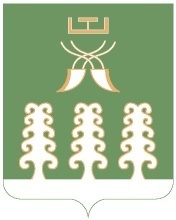 РЕСПУБЛИКА БАШКОРТОСТАНСОВЕТ СЕЛЬСКОГО ПОСЕЛЕНИЯ БАЗГИЕВСКИЙ СЕЛЬСОВЕТ МУНИЦИПАЛЬНОГО РАЙОНА ШАРАНСКИЙ РАЙОН452632, c. Базгиево, ул.Центральная, 50         тел.(34769) 2-42-35, e-mail:basgss@yandex.ru